Тест «Это я знаю и помню прекрасно!»Форма оценки знаний учащихся: учащиеся выбирают ответы к каждому вопросу, буквы этих ответов записывают в таблицу. Получается буквенный шифр, его нужно показать учителю. Если шифр составлен  верно, то ученик получает максимальное количество баллов за теоретические  знания. Один ответ уже записан!Выбери  только инструменты: А) линейкаБ) карандашВ) бумагаГ)  тканьД) ножницыЕ) картон, Ж) иголкаЗ) нитки.Убери лишнее слово.А) отрезатьБ) оторвать             В) вырезатьПравильное название  шва «вперед ________________________».А) иголкаБ) ниткаВыбери  только материалы:  А) линейкаБ) карандашВ) бумага Г) кисточкаД) ножницы  Е) картонВыбери  геометрические фигуры: А) кругБ) линейкаВ) листГ)  квадратД) шаблонЕ) ножницыКак нужно передавать ножницы:А) кольцами впередБ) кольцами от себяИнструкционная карта «Изготовление снежинки» (из бумажных стикеров)Согни 6 квадратов в треугольники. Получилось 6 треугольников.																									С помощью линейки начерти 6 линий на треугольнике (через 1 см).Сделай 6 надрезов по линиям, не доходя до сгиба. Сгиб должен остаться целым!с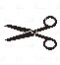 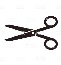 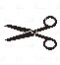 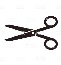 гибРазверни квадрат. У квадрата склей пару  нижних самых длинных полосок в кольцо. Следующую пару полосок разверни в другую сторону и снова соедини в кольцо. На квадрате получилось 6 колечек. Соедини все лучики в снежинку.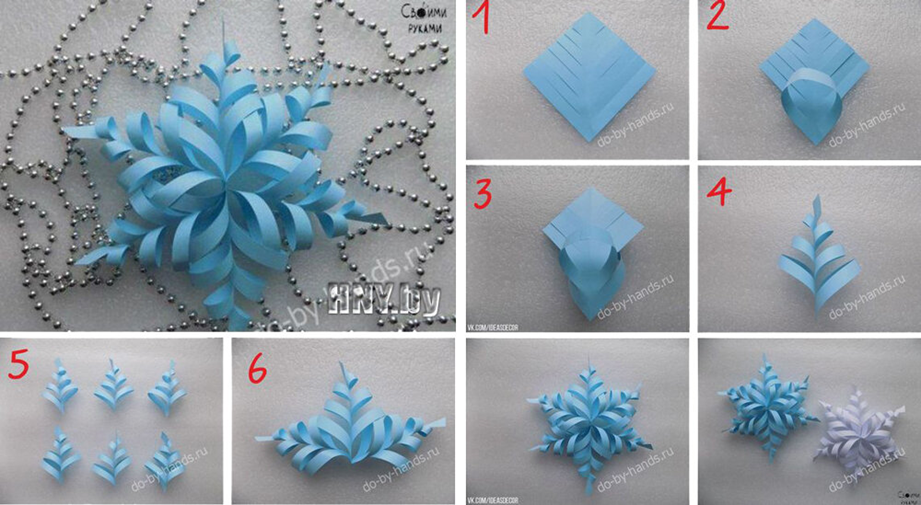 1 вопрос2 вопрос3 вопрос4 вопрос5 вопрос6 вопросА